SAFETY COMMITTEE MEMBERS	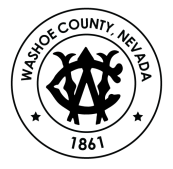 Don CavalloJohn SaboMarc BelloCarla FellsAngela PennyJoey Orduna HastingsCeleste Wallick NOTICE OF MEETING AND AGENDAWASHOE COUNTY SAFETY COMMITTEEWashoe County Administration Complex1001 E. Ninth Street, Reno, NevadaComptroller’s Large Conference Room, Building D, Second FloorJanuary 21, 2016		1:30 PMNOTE:  Items on the agenda may be taken out of order; combined with other items; removed from the agenda; moved to the agenda of another meeting; or may be voted on in a block. The Washoe County Comptroller’s Large Conference Room is accessible to the disabled.  If you require special arrangements for the meeting, call the Risk Management Office, 328-2665, 24 hours prior to the meeting.Time Limits.  Public comments are welcomed during the Public Comment periods for all matters, whether listed on the agenda or not, and are limited to two minutes per person. Persons are invited to submit comments in writing on the agenda items and/or attend and make comment on that item at the Safety Committee meeting.  Persons may not allocate unused time to other speakers.Forum Restrictions and Orderly Conduct of Business.  The Safety Committee conducts the business of Washoe County and its citizens during its meetings.  The presiding officer may order the removal of any person whose statement or other conduct disrupts the orderly, efficient or safe conduct of the meeting.  Warnings against disruptive comments or behavior may or may not be given prior to removal.  The viewpoint of a speaker will not be restricted, but reasonable restrictions may be imposed upon the time, place and manner of speech.  Irrelevant and unduly repetitious statements and personal attacks which antagonize or incite others are examples of speech that may be reasonably limited.Responses to Public Comments.  The Safety Committee can deliberate or take action only if a matter has been listed on an agenda properly posted prior to the meeting.  During the public comment period, speakers may address matters listed or not listed on the published agenda.  The Open Meeting Law does not expressly prohibit responses to public comments by the Safety Committee.  However, responses from the Safety Committee to unlisted public comment topics could become deliberation on a matter without notice to the public.  On the advice of legal counsel and to ensure the public has notice of all matters the Safety Committee will consider, the Safety Committee may choose not to respond to public comments, except to correct factual inaccuracies, ask for County staff action or to ask that a matter be listed on a future agenda.  The Safety Committee may do this either during the public comment item or during the following item:  “Topics for Future Agendas”.Pursuant to NRS 241.020, the Agenda for the Washoe County Safety Committee Meeting has been posted at the following locations:  Washoe County Administration Building (1001 E. 9th Street, Bldg. A); Washoe County Courthouse-Second Judicial District Court (75 Court Street); Washoe County – Reno Downtown Library (301 South Center Street); Sparks Justice Court (1675 E. Prater Way, Ste. 107, Sparks, NV); the Washoe County website (www.washoecounty.us/comptroller/board_committees/safety_committee) and the Nevada Public Notice Website (https://notice.nv.gov).Support documentation for the items on the agenda, provided to the Washoe County Safety Committee is available to members of the public by contacting Jeri Renshaw at the Comptroller’s Office (1001 E. 9th Street, Bldg. D, 2nd Floor, Room 200, Reno, Nevada), or phone 775-328-2665. All items numbered below are hereby designated for possible action as if the words “for possible action” were written next to each item (NRS 241.020).  An item listed with asterisk (*) next to it is an item for which no action will be taken.1:30 p.m.     * Roll Call.* Public Comment.  Comment heard under this item will be limited to two minutes per person and may pertain to matters both on and off the Safety Committee agenda. The Safety Committee will also hear public comment during individual action items, with comment limited to two minutes per person. Comments are to be made to the Safety Committee as a whole.Approval of the Washoe County Safety Committee meeting minutes of October 8, 2015 and November 19, 2015.Welcome and introduction of new Safety Committee members.Election of new Safety Committee Chairperson for 2016.Review and discuss the legal authority requiring the creation and purposes of the Safety Committee and possible changes to County Codes 65.150 thru 65.190.Review and discuss Industrial Injury Summary Reports. Discussions will include recommendations of the Committee for prevention of work-related injuries or illnesses.Discuss and recommend safety goals for 2016.Topics for future agendas.* Public Comment.  Comment heard under this item will be limited to two minutes per person and may pertain to matters both on and off the Safety Committee agenda. The Safety Committee will also hear public comment during individual action items, with comment limited to two minutes per person. Comments are to be made to the Safety Committee as a whole.Adjournment.